01. Tradiční korejský kalendář se vyvinul z čínského lunárního kalendáře. Roky se v něm řadí do cyklů, které se nazývají podle kombinace tzv. pozemských a nebeských větví. Cyklus trváa) dvacet dva let. b) dvanáct let.c) pět let.d) šedesát let. 02. Jedna z nejpopulárnějších korejských deskových her, jejíž počátky se datují až do starověké Číny, se nazýváa) nolttügi.b) pačinko.c) paduk.d) samullori.03. Typickou součástí korejské kuchyně jsou fermentované potraviny, jako je napříklada) jogurt a kysané kobylí mléko.b) placky čŏn a sezamový olej čcham kirŭm.c) salát kimčchi a sójová pasta töndžang.d) tofu a přílohy pančchan.04. Kat byl typický doplněk tradičního mužského oděvu, který nosili zejména úředníci a prostým lidem byl dlouho zakázán. Český překlad tohoto doplňku se objevuje v českém názvu výboru básní korejského básníka Kim Sakkata. Tento doplněk jea) klobouk (z koňských žíní nebo bambusových vláken).b) přívěsek z nefritu na vázačce blůzy.c) pás z červeného hedvábí vázaný v pase.d) kapsář na mince, někdy bohatě vyšívaný. 05. Profesionální společnice, jakou byla i básnířka Hwang Čini, se nazývalya) jangban.b) hänjŏ.c) hjŏnmojangčchŏ.d) kisäng.06. Korejština je z lingvistického hlediska genealogicky příbuzná a) čínštině.b) čínštině i japonštině.c) sanskrtu.d) s ničím, neboť příbuznost s dalšími jazyky nebyla dosud dostatečně prokázána.07.Symboly trigramů na korejské vlajce obklopující střední kruhový symbol se vztahují k významné čínské věštební knize a) Samguk Jusa (Nepominutelné události Tří království).b) I-ťing (Kniha proměn).c) Vyprávění z hory Kumo.d) Letopisy jar a podzimů.08. Která korejská provincie je jako jediná rozdělena mezi KR a KLDR a nachází se v ní např. národní park Sŏraksan?a) Čŏllab) Kangwŏnc) Rjangangd) Pchjŏngan09. Korejský poloostrov obývá více než 75 milionů obyvatel. Jeho rozloha je méně než trojnásobek rozlohy České republiky. Vyberte výrok, který platí.a) Korejská republika má menší rozlohu než Korejská lidově demokratická republika, ale má více obyvatel. b) Korejská republika má větší rozlohu než Korejská lidově demokratická republika a má více obyvatel.c) Korejská republika má nepatrně menší rozlohu než Korejská lidově demokratická republika, oba státy mají přibližně stejný počet obyvatel.d) Korejská republika má menší rozlohu než Korejská lidově demokratická republika a má zhruba poloviční počet obyvatel.10. Vzdálenost mezi Prahou a Sŏulem je více než 8000 km vzdušnou čarou. Vyberte výrok, který platí.a) Je-li v České republice jaro, je v Korejské republice podzim.b) Je-li v České republice 6 hodin ráno, je v Korejské republice ještě večer předchozího dne.c) Je-li v České republice 8 hodin ráno, je v Korejské republice již odpoledne.d) V Sŏulu je stejné časové pásmo jako v Praze.11. Která korejská řeka nebo řeky protékají hlavními městy států na Korejském poloostrově?a) Obě řeky Han a Tädong protékají oběma městy, Sŏulem i Pchjŏngjangem. b) Řeka Han protéká oběma hlavními městy, Sŏulem i Pchjŏngjangem.c) Sŏulem protéká řeka Han, Pchjŏngjangem žádná velká řeka neprotéká.d) Řeka Han Sŏulem a řeka Tädong Pchjŏngjangem.12. Gramatika korejského jazyka je česká kniha o současné mluvnici korejštiny. Klasická korejština je mluvnice staré korejštiny. U obou knih je autorem nebo spoluautorema) Vladimír Pucek.b) Alois Pultr.c) Miriam Löwensteinová.d) Marta Bušková. 13. Která z následujících osobností se proslavila literární tvorbou?a) Kim Jusinb) Kim Ilsŏngc) Kim Mandžungd) Kim Tädžung14. V současné Korejské republice jsou staré buddhistické kláštery nejčastějia) v centrech velkých měst poblíž paláců a obydlí šlechty.b) v horách u pramene.c) přidružené ke starým konfuciánským učilištím sŏwŏn.d) zavřené, většina starých klášterů byla zničena při Korejské válce.15. Který z následujících pojmů označuje básnickou formu?a) imdžinb) hangŭlc) sidžod) čäbŏl16. Kdy se odehrála invaze japonských vojsk na Korejský poloostrov pod vedením sjednotitele Japonska Tojotomi Hidejoši?a) v polovině 10. stoletíb) na konci 16. stoletíc) na konci 19. stoletíd) Invaze byla plánována na konec 14. století, ale loďstvo bylo zničeno tajfunem a k invazi nedošlo.17. Korejská rodová jména, kterých je omezený počet, se často odlišují podle tzv. pongwan, což jea) jméno zakladatele rodu.b) geografický původ, sídlo rodové linie.c) tón, se kterým je dané rodové jméno vyslovováno.d) specifický kaligrafický styl písma, kterým se zapisuje v genealogiích.18. Památka UNESCO Tripitaka Koreana je a) nejstarší dochovaný spis vytištěný v Koreji pohyblivými kovovými typy.b) korejské vydání překladu čínského románu Putování na západ.c) skupina kamenných skalních rytin s buddhistickými motivy.d) soubor dřevěných matric z 13. století sloužících k tisku buddhistických textů.19. Státních zkoušek kwagŏ (munkwa) pořádaných po dlouhá staletí se mohli zúčastnit jen členové elity. Zkoušky byly více kolové a sloužily k výběru nejtalentovanějších adeptů na pozicia) budoucí první manželky korunního prince.b) královského zetě.c) státních civilních úředníků.d) velvyslanců v Číně a Japonsku.20. Korejské tradiční domy hanok mají různou velikost, ale podobnou strukturu. Regionálně se mírně liší také podle typu počasí. Z hlediska struktury zpravidla jsoua) dvoupatrové.b) jednopatrové.c) jedno až devítipatrové.d) podsklepené jednopatrové až třípatrové.21. Korejské maskové divadlo tchalčchum sloužilo původně k rituálním účelům, ale postupně se stalo i zábavným žánrem. Typicky se vyznačujea) kombinovanou hrou herců v maskách i herců bez masek znázorňujících poddané krále.b) přítomností různých typů masek znázorňujících určité postavy (např.  jangban, mnich apod.).c) přítomností jediného hráče a tanečníka, který v masce zpívá a tančí celé představení.d) používáním zásadně jen bílých masek.22. Hudební nástroj, který v sobě obsahuje název starověkého korejského státu, se nazýváa) buben ve tvaru přesýpacích hodin čanggu.b) flétna manpchasidžǒk.c) citera kajagǔm. d) velký buben puk.23. Každoroční mezinárodní filmový festival je pořádán od roku 1996 ve velkém přístavním městě vzdáleném od hlavního města Sŏulu. Jak se jmenuje toto město?a) Inčchŏnb) Andongc) Sedžongd) Pusan24. Nejvyššími horami Korejské republiky a Korejské lidově demokratické republiky jsoua) Hallasan a Päktusan.b) Sŏraksan a Päktusan.c) Sŏraksan a Čirisan. d) Hallasan a Čirisan.25. Kromě hlavního města Sŏulu má Korejská republika ještě nově vytvořené administrativní centrum poblíž města Tädžŏn. Pojmenováno je po králi z dynastie Čosŏn a nazývá sea) Kangnŭng. b) Pusan.c) Sedžong.d) Täwang.26. Marco Polo při svých cestách mimo jiné pobýval na dvoře čínského císaře Kublajchána. Tam se doslechl i o korejském království, o jakém?a) Čosŏnb) Kogurjŏc) Korjŏd) Silla27. Korea byla dlouhou dobu uzavřena před cizími státy. Který stát ji donutil se okolnímu světu otevřít, když spolu uzavřely první mezinárodní smlouvu?a) Čínab) Japonskoc) Ruskod) USA28. Z jakého důvodu se Koreji říkalo „malá Čína“?a) Protože byla Korea čínskou kolonií.b) Protože byla rozlohou menší než Čína.c) Protože jako poslední dodržovala tradice po nástupu dynastie Čching v Číně.d) Protože v Koreji existovaly texty pouze v klasické čínštině.29. O první výuku korejštiny v Česku se zasloužil korejský archeolog Han Hŭngsu. Jeden z jeho žáků následně založil první univerzitní obor koreanistiky. Kdo to byl?a) Alois Pultrb) Jaroslav Průšekc) Vladimír Pucekd) Vlasta Hilská30. Které z následujících království sjednotilo poprvé v prvním tisíciletí našeho letopočtu téměř celý Korejský poloostrov?a) Kajab) Kogurjŏc) Päkčed) Silla31. Na který ostrov se korejský královský dvůr stahoval v případě nájezdů cizích mocností, např. při mongolských invazích ve 13. století?a) Čedžudob) Kanghwadoc) Toktod) Ullŭngdo32. Jaké zvíře svým tvarem připomínaly lodě, které byly součástí korejské flotily v době tzv. Imdžinských válek a po němž jsou v korejštině pojmenovány?a) drakb) medvědc) rybad) želva33. Do jaké z uvedených zemí se přímo z Koreje rozšířil buddhismus?a) do Čínyb) do Japonskac) do Mongolskad) na Filipíny34. Po dlouhá staletí Koreu ohrožovaly tzv. wägu (wakó), což je označení proa) barbarské kmeny.b) piráty.c) skupiny bojovných mnichů.d) soukromé bojové jednotky šlechticů.35. Vyberte, co NEPATŘÍ do severokorejské oficiální ideologie čučche. Je to samostatnost v oblasti a) ekonomiky.b) obrany státu.c) politiky.d) vědy.36. Termínem jangban se označovalia) elitní úředníci.b) obchodníci.c) otroci.d) rolníci.37. Kolik císařů měla Korea?a) jednoho b) dvac) třicet pětd) třicet osm38. Vyberte náboženský či filozofický směr, který NENÍ pro Koreu typický.a) buddhismusb) hinduismusc) protestantismus d) taoismus39. Hwarang bylo označení člena skupiny mladých vznešených mužů, „výkvětu mládeže“.  Jeden z nejvýznamnějších hwarangů se jmenovala) Čang Pogo.b) I Sŏnggje.c) I Sunsin.d) Kim Jusin.40. K největšímu rozkvětu neokonfucianismu v Koreji došlo oda) 6. století.b) 9. století.c) 13. století.d) 18. století.41. Vyberte správné chronologické pořadí událostí z přelomu 19. a 20. století, které významně ovlivnily korejské dějiny.a) Čínsko-japonská válka → japonský protektorát → japonská anexe → Kanghwaská smlouvab) Kanghwaská smlouva → Čínsko-japonská válka → japonská anexe → japonský protektorátc) Kanghwaská smlouva → Čínsko-japonská válka → japonský protektorát → japonská anexe d) Japonský protektorát → Čínsko-japonská válka → Kanghwaská smlouva → japonská anexe42. V roce 1965 byla uzavřena tzv. normalizační smlouva mezia) Korejskou lidově demokratickou republikou a Čínou.b) Korejskou republikou a Japonskem.c) Korejskou republikou a Korejskou lidově demokratickou republikou.d) Korejskou republikou a USA.43. Jediným korejským nositelem Nobelovy ceny udělené za mír za rok 2000 jea) Kim Čongpchil.b) Kim Jŏngsam. c) Kim Ku.d) Kim Tädžung.44. Pojem USAMGIK se váže ka) 90. letům 19. století.b) 20. letům 20. století.c) 40. letům 20. století.d) 70. letům 20. století.45. V roce 1919 byla vytvořena prozatímní exilová korejská vláda v Šanghaji, v jejímž čele stanul budoucí první prezident Korejské republiky. Kdo to byl?a) I Sŭngmanb) Jun Posŏnc) Kim Ilsŏngd) Pak Čŏnghŭi46. Které z následujících slov, která označují místa, NEMÁ nic společné s korejským konfucianismem?a) Čŏngmjob) Pulguksac) Sŏnggjungwand) Sŏwŏn47. Hlavnímu městu království Silla se říkalo Sŏrabŏl nebo Kŭmsŏng. Dnes je jeho historická část zapsaná na seznamu dědictví UNESCO a mj. se tam nachází známé královské hrobky. Jaké je současné jméno tohoto města?a) Kjŏngdžub) Pusanc) Sŏul d) Käsŏng48. V Korejské republice se dvakrát konaly olympijské hry, letní v roce 1988 a zimní v roce 2018. Jako maskoti byla vybrána dvě zvířata, typická pro Koreu. Byli toa) medvěd a drak.b) tygr a medvěd.c) tygr a želva.d) želva a drak.49. V hymně Korejské republiky se zpívá o známé hořea) Čirisan.b) Hallasan.c) Päktusan.d) Sŏraksan.50. Kniha korejské autorky Han Kang, v češtině nazvaná Kde kvete tráva, pojednává oa) boji proti japonským okupantům.b) místech, která osvobodili američtí vojáci.c) povstání ve městě Kwangdžu.d) zásadách pěstování rostlin, zejména rýže, za dynastie Čosŏn. PKO   Písemný test programu (PT)   Korejská studia
     (Bakalářské prezenční studium jeden program) varianta testu: 01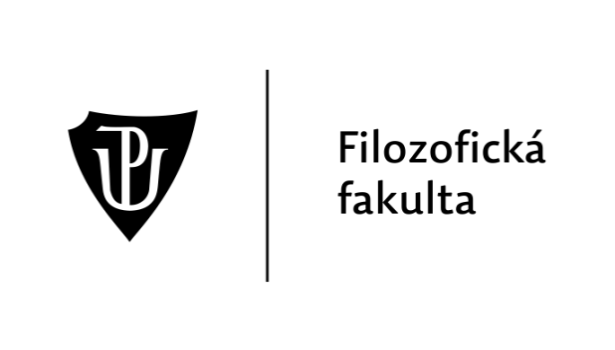 2023